Publicado en Madrid el 24/03/2020 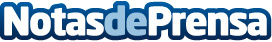 Spain Car S.A. seguirá con su actividad a pesar de la pandemia de COVID-19Spain Car, empresa de alquiler de vehículos en Madrid, seguirá alquilando sus vehículos para uso industrial y profesional a las empresas, durante el tiempo que sea posibleDatos de contacto:SPAIN CARhttp://www.spaincar.es/915 79 46 00Nota de prensa publicada en: https://www.notasdeprensa.es/spain-car-s-a-seguira-con-su-actividad-a-pesar Categorias: Finanzas Motociclismo Automovilismo Marketing E-Commerce Consumo Industria Automotriz http://www.notasdeprensa.es